PENGEMBANGAN MEDIA ANIMASI BERBANTU POWTOON PADA PEMBELAJARAN BAHASA INDONESIANURUL AINA FIKA 171434113ABSTRAKPengembangan media animasi berbantu powtoon pada pembelajaran bahasa Indonesia materi puisi ini di latarbelakangi oleh rendahnya minat dan motivasi peserta didik pada saat proses pembelajaran disebabkan media pembelajaran yang masih kurang variasi. Penelitian ini bertujuan untuk menghasilkan media pembelajaran animasi berbantu powtoon pada pembelajaran bahasa Indonesia materi puisi dan melihat kelayakannya. Pengembangan produk pada penelitian ini menggunakan model pengembangan pembelajaran4-D. Model pengembangan 4-D dikembangkan oleh Thagarajan dkk, dimana model ini terdiri dari empat tahapan utama mulai dari pendefinisian (define), perencanaan (design), pengembangan (develop), dan penyebaran (disseminate) (Trianto, 2017:82). Metode dan model ini dipilih karena bertujuan untuk menghasilkan produk media animasi berbantu powtoon pada pembelajaran Bahasa Indonesia. Subjek dari uji coba adalah guru Kelas IV yang berada di UPT SD Negeri 18 Lalang dengan materi Puisi. Objek dalam penelitian ini adalah media Animasi yang berbantu Powtoon. Penelitian ini menggunakan angket sebagai alat untuk menguji kelayakan media Animasi berbantu powtoon melalui validasi ahli materi, ahli media dan tanggapan guru. Berdasarkan analisis hasil penelitian dan pembahasan, maka dapat disimpulkan bahwa pada validasi ahli materi dan media yang dilakukan dalam dua tahap dengan satu kali revisi, media Animasi berbantu powtoon pada pembelajaran Bahasa Indonesia yang dikembangkan dinyatakan baik dan layak untuk digunakan sebagai media pembelajaran di  UPT SD Negeri18 Lalang.  Hal ini dapat dibuktikan dengan  penilaian yang diperoleh  dari produk awal dengan produk revisi mengalami kenaikkan penilaian. Dengan demikian penggunaan media animasi mampu meningkatkan minat dan motivasi siswa dan menjadi inovasi pembelajaran bagi siswa.Kata Kunci : Pengembangan Media, Media Animasi, Powtoon, Puisi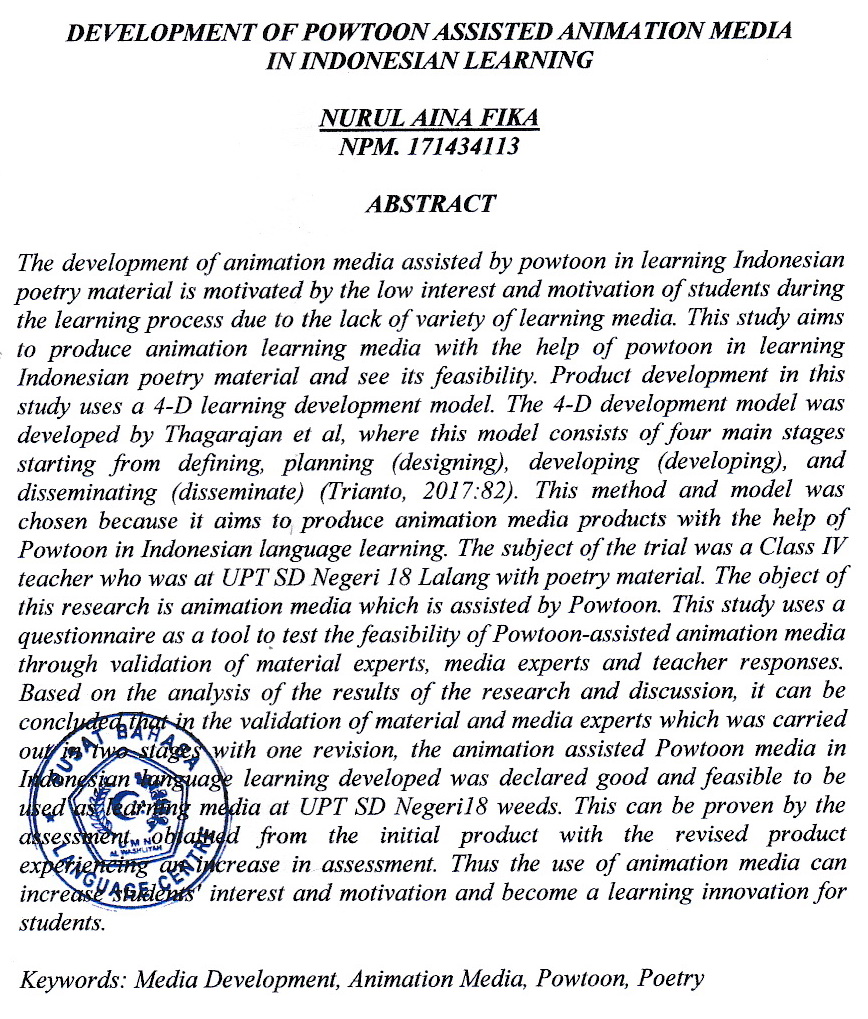 